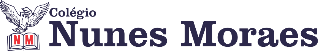 AGENDA DIÁRIA 3° ANO, 18 DE AGOSTO DE 2021. 1ª AULA: LÍNGUA PORTUGUESA.Capítulo 11: Notícias do mundo selvagem.     Págs.: 19 e 20.Objeto de conhecimento: Sílaba tônica.Aprendizagens essenciais: Identificar a posição da sílaba tônica das palavras,  classificando-as em oxítonas,  paroxítonas e proparoxítonas.Link da videoaula: https://youtu.be/ArKwETvqXZk ROTEIRO DA AULAAtividades propostas: A sílaba mais forte das palavras é a acentuação p.19 e 20, questões 1 e 2.2ª AULA: MATEMÁTICA.Capítulo 11: Para medir o mundo.     Págs.: 19.Objeto de conhecimento : Medidas de comprimento. Aprendizagens essenciais: Produzir registros para comunicar o resultado de medições de comprimento,  utilizando instrumentos convencionais.Link da videoaula: https://youtu.be/5RCL0dH03mE ROTEIRO DA AULAAtividades propostas: Comparando medidas p.19, questões 4 e 5.3ª AULA: CIÊNCIAS.Capítulo 11: O planeta Terra. Págs.: 13 a 19.Objetos de conhecimento: A Terra.Aprendizagens essenciais: Identificar características da Terra,  com base na observação,  manipulação e comparação de diferentes formas de representação do planeta.Link da videoaula: https://youtu.be/vrhHGX8c1GU ROTEIRO DA AULAAtividades propostas: A Terra p.13; O formato da Terra p.14; Agora é  com você p.15, questões1 a 3; As representações da Terra p.15 a 17.Atividade de casa: Agora é com você p.18 e 19, questões 1 a 3.4ª AULA: ARTE.Capítulo 10: Jogos teatrais e criações coletivas.   Pág.: 126 a 131.Objetos de conhecimento: Jogos teatrais.Aprendizagens essenciais: Experimentar a ludicidade,  a percepção,  a expressividade e a imaginação,  ressignificando espaços.Link da videoaula: https://youtu.be/X2h7o5T8NEA ROTEIRO DA AULAAtividades propostas: Conclusão do capítulo 10; Unidade 3 – Na roda com o teatro, a dança e a ciranda; Abertura do capítulo 11: Jogos teatrais e criações coletivas p.126 e 127; Para ir além p.128 e Jogos teatrais p.129; Agora é com você p.130 e 131.Atividade para casa: Terceira etapa (criação do boneco) p.119.Bons estudos e uma ótima quarta-feira!